Publicado en Madrid el 15/07/2019 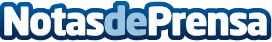 Vip Reformas alcanza una cifra récord en su actividad en el primer semestre de 2019El portal Vip Reformas ha conseguido un gran crecimiento de actividad durante la primera mitad de año comparado con los datos del mismo periodo de 2018Datos de contacto:VIP Reformas900 902 908Nota de prensa publicada en: https://www.notasdeprensa.es/vip-reformas-alcanza-una-cifra-record-en-su Categorias: Nacional Inmobiliaria Finanzas Construcción y Materiales http://www.notasdeprensa.es